В Усть-Катаве сотрудники полиции провели профилактические беседы по правилам дорожного движения с учащимисяВ связи с сокращением светового дня, приближением неблагоприятных погодных условий в осеннее - зимний период, одной из основных задач сотрудников Госавтоинспекции становится профилактика дорожно-транспортных происшествий с участием несовершеннолетних.В целях предупреждения ДТП с детьми-пешеходами в данный период времени начальник отделения ГИБДД ОМВД майор полиции Игорь Дурникин совместно со специалистом управления образования Юлией Эдолфс провели профилактические беседы с первоклассниками местных школ. Напомнили ребятам об основных правилах безопасного пересечения проезжей части, значении дорожных знаков и сигналов светофора, о том что дорога является зоной повышенной опасности в условиях осенне-зимнего периода. Особенно важно обозначать свое присутствие вблизи проезжей части. Провели веселую и познавательную викторину, которая позволила детям еще раз в игровой форме закрепить правила поведения на дороге, раздали световозвращающие элементы, которые позволят юным пешеходам быть более заметными на дороге.Проведение подобных встреч положительным образом сказывается на повышении уровня дорожной безопасности, способствует приобретению навыков законопослушного участника дорожного движения.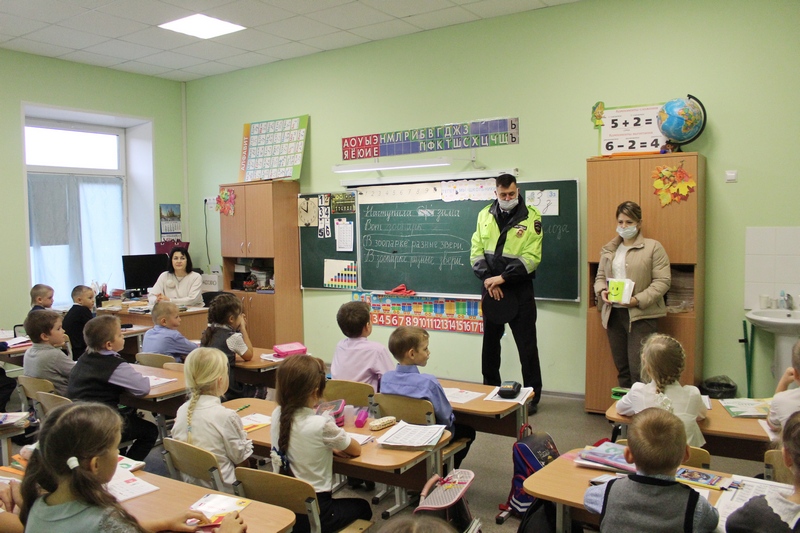 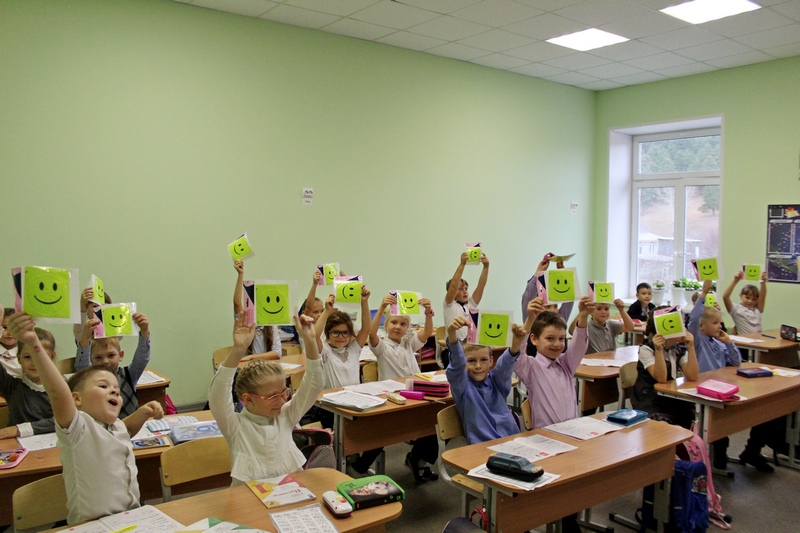 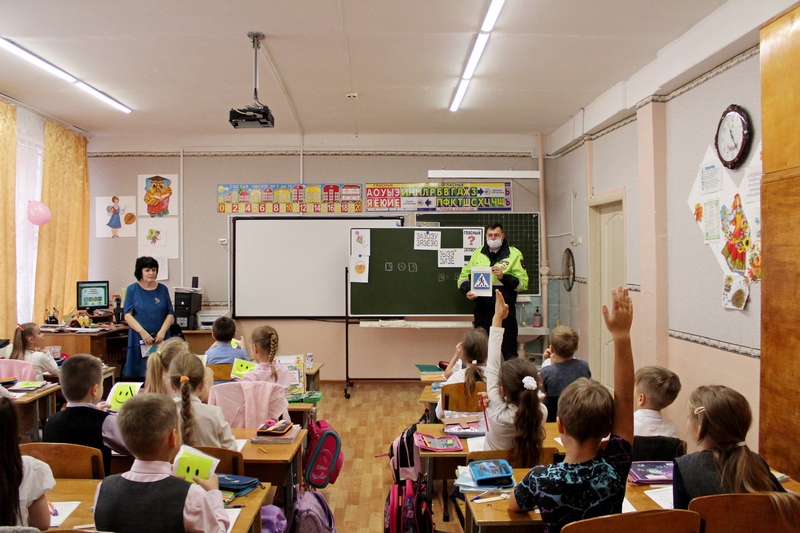 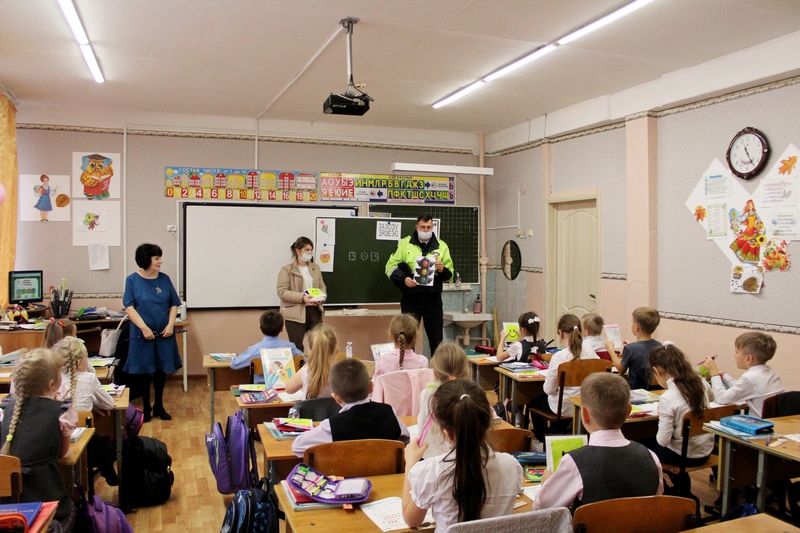 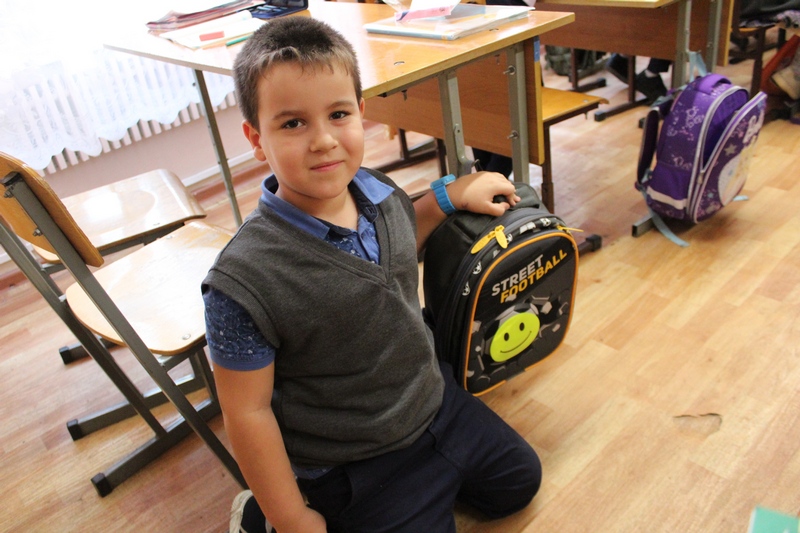 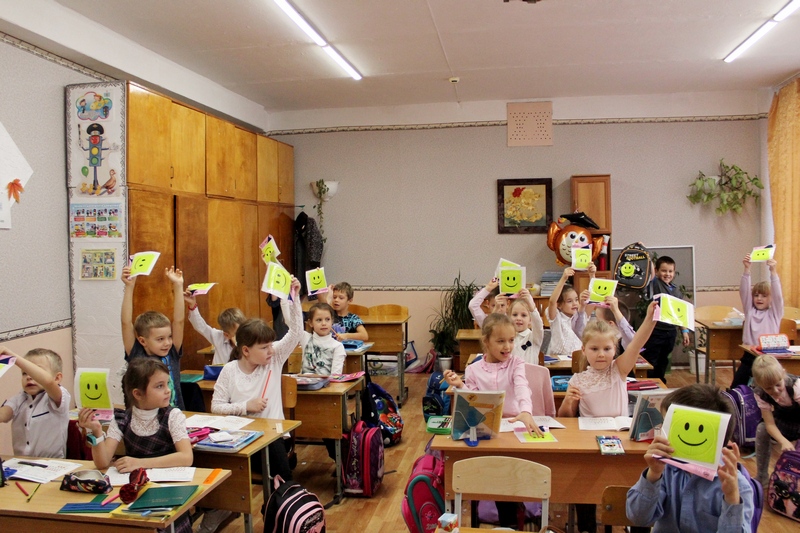 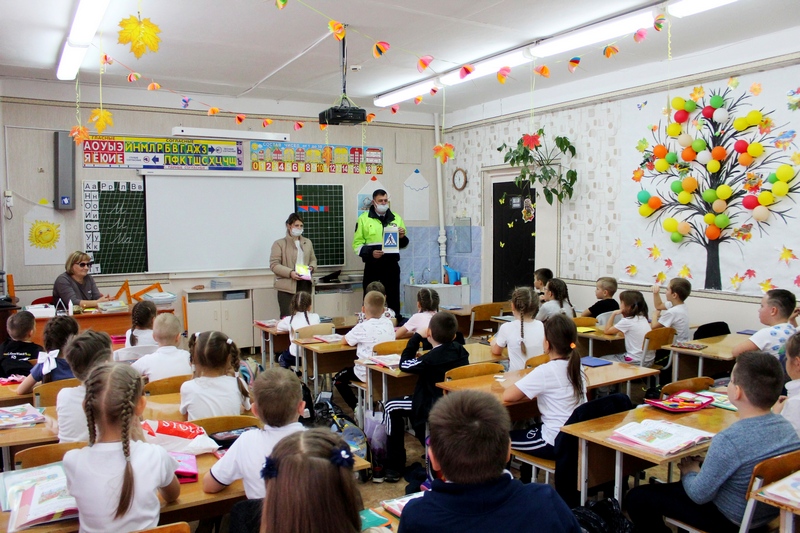 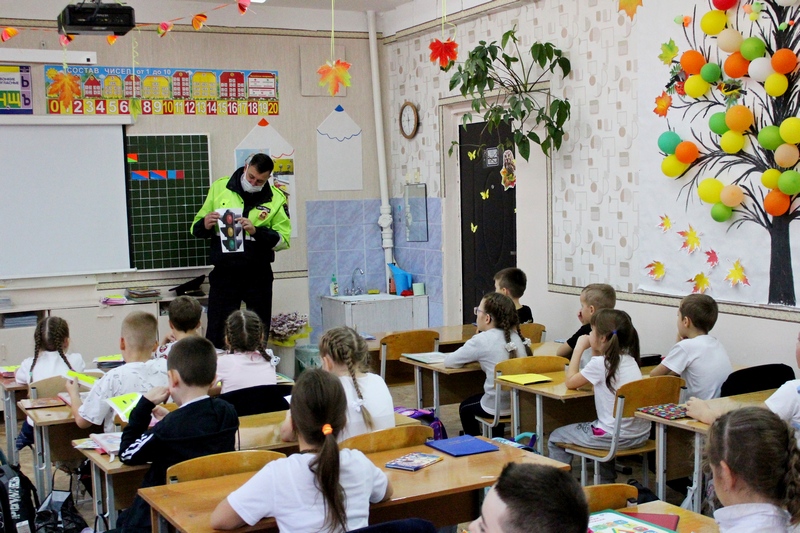 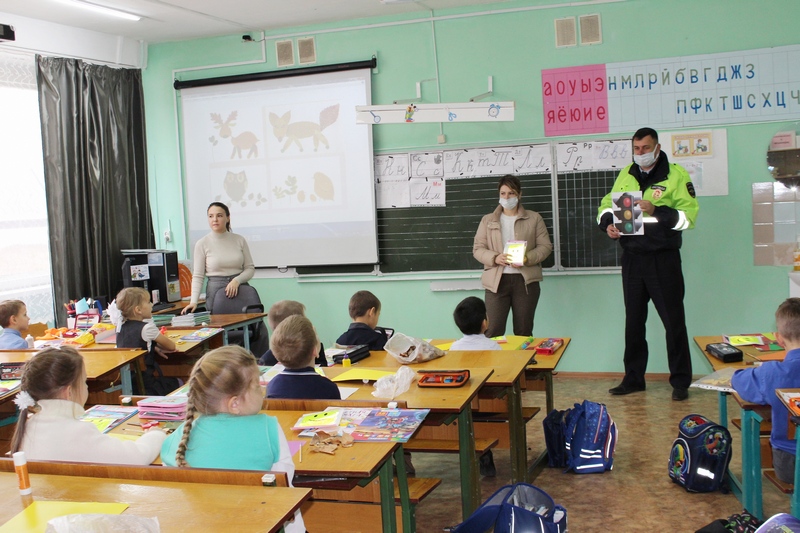 